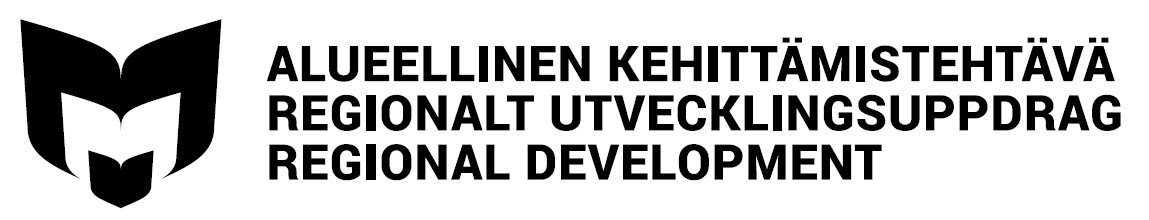 Svenska samarbetsgruppen för utvecklingsuppdragMÖTESPROTOKOLL Tid: 16.4.2020. kl. 10.30 – 12.30Plats: Teams-möteDeltagare: 	(X ) Susanne Ahlroth, RFV (ordf.)	( X) Karoline Berg, Helsingfors stadsbibliotek	( X) Anneli Haapaharju, Vasa stadsbibliotek	(X ) Catharina Latvala, Borgå stadsbibliotek	(X ) Anna-Maria Malm, Biblioteken.fi (sekr.)	( ) Jan Nyström, Borgå stadsbibliotek 	( X) Leena Pylkkö, Åbo stadsbibliotek Läget under undantagstillståndet?I Borgå är de flesta permitterade, i Vasa och Åbo är personalen tillsvidare inte permitterad, men i Vasa kan det bli 2 veckors permitteringar om undantagstillståndet fortsätter.Bibliotekens verksamhet?Borgå: har en telefonservice kl. 10-15, där kan man bli e-kund och få lite digirådgivning och länkar på olika sociala medier. Borgå ordnar också Kehu-kaffestunder, där man samlar idéer Åbo: Ake hjälper personalen att få igång digitala tjänster, Åbo stadsbibliotek: allsång på nätet för seniorer, gjort sagostunder till Kirjastojen satumaailma, som är en Youtube kanal för hela området, Kimitoön  och Pargas, har också publicerat sagor (har fått egna tillstånd).Vasa: chattservice, telefonsamtal och e-post, det har kommit många digi-frågor till digitalkkaren. Videor på Vasa-youtube sida, sagostunder m.m. En praktikant har gjort handledningsvideon för e-material som kommer att komma också på svenska.Nykarleby har gjort en Biblio-video, som är fritt fram att använda + andra videor.I många bibliotek har man städat och möblerat om.Helsingofors: Program också på svenska, dela gärna de enskilda evenemangen: https://www.helmet.fi/sv-FI/Evenemang_och_tips/Nyhetsglimtar/Bibliotekets_stromningar_hamtar_sagostun(209437)Kan samarbetsgruppen arrangera något? Vi beslöt att arrangera:24.4 kl. 13 – 14.30: Gemensam svensk kaffestund via Zoom: Hallå Svenskfinland: tips och trix i Corona-tider. Catharina skriver marknadsföringstext. Anneli kollar om Jimmy kan göra en bild. Meningen är att kaffestunder på distans ska kunna hållas också i fortsättningen. 28.4 eller 29.4: Webbinarium med t.ex. Linda Mannila om hur man gör videor. Anneli arrangerar, RFV och de andra biblioteken kan delta i kostnaderna. 5.5 kl. 13 - 15: Barnbiblioteksträff på distans via Teams. Lena Sågfors kunde berätta om Erte, Catharina kollar datumet med Lena och skriver text, Anneli frågar om Jimmy kan göra bild.Borgå ordnar Servicedesign för bibliotek 27.4 kl. 15 Alla kan också delta i Österbottens seminarierVad planeras för hösten och hur går planeringen av vår gemensamma fortbildning?Vi beslöt att skjuta fram fortbildningsdagen till senare på hösten eller nästa års sidaoch att närmare planera fortbildningen på ett Teams-möte den 5.6. kl. 9.30.   Webbinarium och seminarium för språköskolorna Fråga från Björneborg i Teams-grupp - Catharina har svarat. RFV kommer att ordna ett webbinarium 25.8 el 26.8 om språköpedagogik. Lena och Borgå (Catharina eller Frej) kan komma med lästips. Ett heldagsseminarium ordnas i januari, kanske 14.1 där kunde det ingå en workshop för bibliotek som har språköskolor.Biblioteksordlistan och Swedish Online-kursSvenska folkskolans vänner har beställt en svensk online kurs för finskspråkiga biblioteksanställda, som planeras av en universitetslektor från HU. Hon vill göra en enkät bland finskspråkiga biblioteksanställda hurudan svenska man skulle behöva och till svenskspråkiga bibliotekskunder om hurudan service de önskar på svenska, men p.g.a. corona-läget görs enkäterna inte nu. Det har tidigare varit tal om att Vake skulle söka om pengar för nästa år för en biblioteksordlista. För att påminna om vikten av att biblioteksordlistan blir av, tar Susanne kontakt med Matti Sarmela och Katri Vänttinen och föreslår ett möte i juni med Åke-gruppen.Övriga ärendenRekrytering av ersättare för Pauliina Sandberg är på gång i ÅboFöljande möteFöljande möte hålls 22.4. kl.15 i Teams och är ett check-möte inför virtuella kaffet  Möte om planering av fortbildningsdagen 5.6. kl. 9.30 i Teams